PATTERNS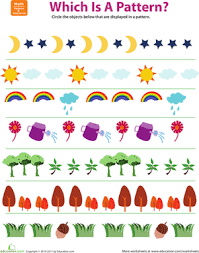 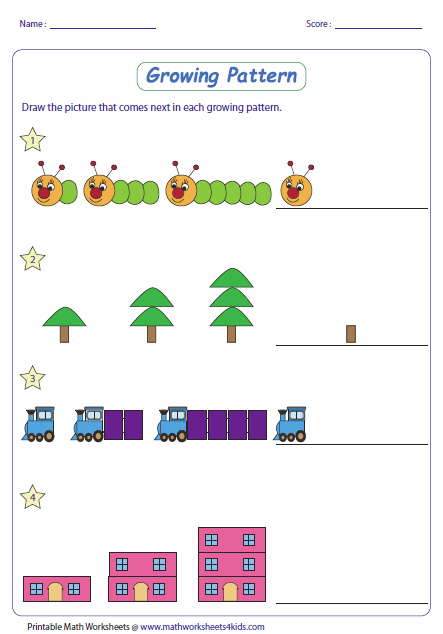 